ПРОЄКТ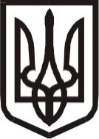 ВИКОНАВЧИЙ КОМІТЕТ НЕТІШИНСЬКОЇ МІСЬКОЇ РАДИХМЕЛЬНИЦЬКОЇ ОБЛАСТІР І Ш Е Н Н Я___.06.2024					Нетішин				  № ____/2024Про підтримання пропозицій щодо перейменування парку в м. Нетішин Нетішинської міської територіальної громади Шепетівського району Хмельницької областіВідповідно до статті 37, пункту 3 частини 4 статті 42 Закону України «Про місцеве самоврядування в Україні», Закону України «Про засудження комуністичного та націонал-соціалістичного (нацистського) тоталітарних режимів в Україні та заборону пропаганди їх символіки», Закону України «Про присвоєння юридичними особам та об’єктам права власності імен (псевдонімів) фізичних осіб, ювілейних та святкових дат, назв і дат історичних подій, затвердженого постановою Кабінету Міністрів України від 24 жовтня 2012 року № 989, Порядку присвоєння адрес об’єктам будівництва, об’єктам нерухомого майна, затвердженого постановою Кабінету Міністрів України від 07 липня 2021 року № 690, з метою розгляду пропозиції директора КП НМР «Комфорт» щодо перейменування парку у м. Нетішин Нетішинської міської територіальної громади Шепетівського району Хмельницької області, виконавчий комітет Нетішинської міської ради  ВИРІШИВ:1. Підтримати пропозицію щодо перейменування парку в місті Нетішин на земельній ділянці з кадастровим номером 6810500000:02:005:0639:- парк у районі між вул. Набережна, вул. Будівельників та просп. Незалежності на «Диво-парк».2. Провести громадське обговорення щодо перейменування парку у м. Нетішин Нетішинської міської територіальної громади Шепетівського району Хмельницької області зазначених у пункті 1 цього рішення.3. За результатами громадського обговорення міському голові підготувати подання до Нетішинської міської ради про перейменування парку у м. Нетішин Нетішинської міської територіальної громади Шепетівського району Хмельницької області.4.Контроль за виконанням цього рішення покласти на першого заступника міського голови Олену Хоменко.Міський голова 							Олександр СУПРУНЮК